Choose the correct option: 									2x1=2Which among the following is not a microbe?Bacteria 		b) Fungi 			c) Virus 		d) CrownFood passes from the mouth through a long tube calledIntestine		 b)anus 			c) oesophagus 		d)liverMath the following: 										3x1=3Pulp			 – 			MalariaVirus			 – 			Blood vessels and nervesProtozoa 		– 			PolioWrite two examples for the following: 							1x2=2Diseases caused by bacteria____________________, ____________________Write one word for the following: 								2x1=2Hard , white part on the outside of a tooth__________________.Harmful microbes that can cause diseases ____________Diagram –parts of tooth : 									1x5=5Short answer questions: 									2x2=4What is plaque?How many teeth are there in a permanent set? Long answer questions: 									1x3=3Write any three healthy eating habits.Complete the concept map given below: 4x1=4&&&&&& ALL THE BEST &&&&&&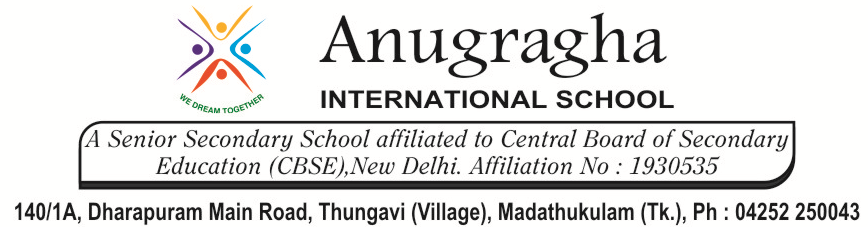 CRT-II-JUL-2019CRT-II-JUL-2019CRT-II-JUL-2019CRT-II-JUL-2019CRT-II-JUL-2019CRT-II-JUL-2019CLASSIVSUBSUBSUBSCI2.Digestion and the role of microbes2.Digestion and the role of microbes2.Digestion and the role of microbesDATE:MARKS:              /25MARKS:              /25